        V sobotu, 1. dubna 2017 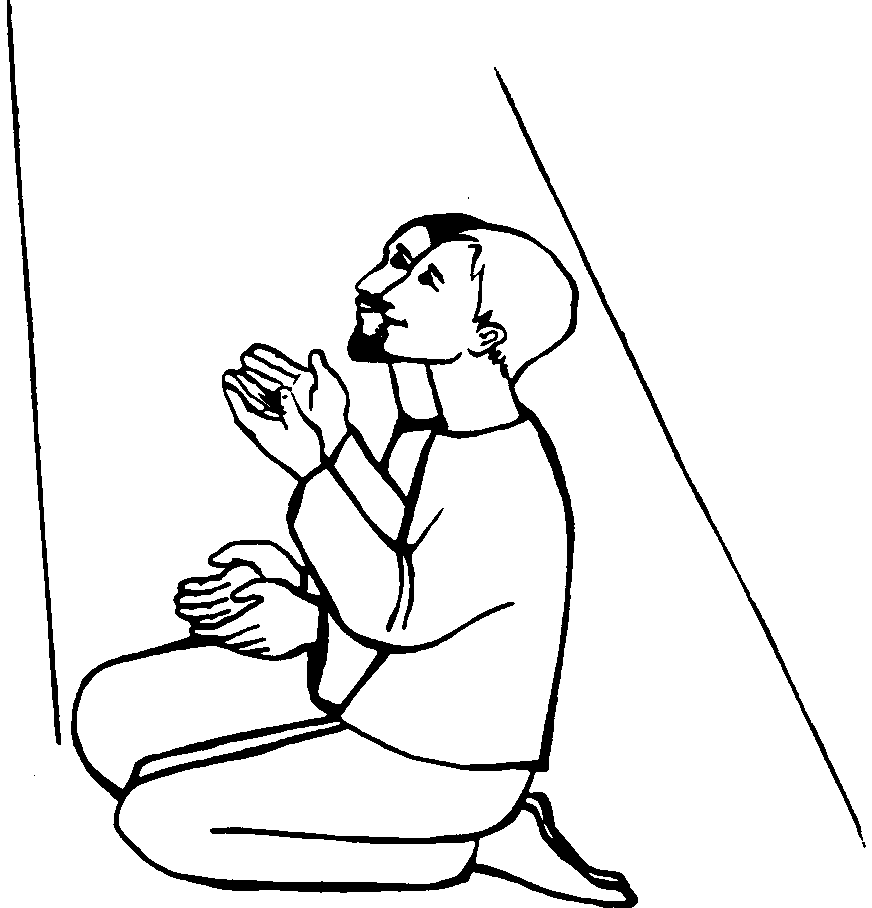          pořádáme v naší farnostiPOSTNÍ DUCHOVNÍ                                        OBNOVUPřednášející: Mons. Dr. Karel JanoušekZačátek: 17.00, poté navazuje obvyklá mše svatá v 18.30        V sobotu, 1. dubna 2017          pořádáme v naší farnostiPOSTNÍ DUCHOVNÍ                                        OBNOVUPřednášející: Mons. Dr. Karel JanoušekZačátek: 17.00, poté navazuje obvyklá mše svatá v 18.30